Grundschule Karl-Kreuter-SchuleAm Brückelgraben 91  		67071 Ludwigshafen a. Rh.Tel.: 0621 / 504 – 422510	Fax: 0621 / 504 – 422598	E-Mail: info@kks-lu.de 	Homepage: http://kks-lu.deLudwigshafen, 15.12.152. Elternbrief im Schuljahr 2015/16Liebe Eltern,ein ereignisreiches Jahr 2015 liegt hinter uns. Wir dürfen uns über einige sportliche Erfolge unserer Schüler freuen. Wie im letzten Jahr erreichte die Schulmannschaft der Karl-Kreuter-Schule beim Gerätevergleichswettkampf der Ludwigshafener Grundschulen den 2. Platz und beim Stadionsportfest den 6. Platz. Beim DLRG-Wettbewerb erzielten die Drittklässler des Schuljahres 2014/15 sogar Platz 1. Außerdem haben wieder viele Schüler erfolgreich das Sportabzeichen in Bronze, Silber oder Gold abgelegt, was im nächsten Jahr vom Sportbund mit einer finanziellen Zuweisung an die Schule belohnt wird.Unser Sommer stand dieses Jahr unter dem Motto „Ein Tag für Afrika“ bzw. „Go for Africa“. Mit Aktivitäten beim Schulfest für Afrika sowie durch den Spendenlauf der Kinder kamen für Bildungsprojekte in Burundi, der Elfenbeinküste, Ruanda, Südafrika, Ghana und Uganda insgesamt 6110,- Euro zusammen. Die Eltern erzielten durch ihr Engagement bei der Verköstigung beim Schulfest darüber hinaus noch einen Gewinn von 1305,13 Euro für unseren Förderverein.Nach den Sommerferien wurden die Schulanfänger und ihre Eltern mit einem Theaterstück in der Turnhalle begrüßt und im November feierten wir gemeinsam St. Martin. Dabei war wie immer bestens für das leibliche Wohl gesorgt. Die zahlreiche Teilnahme an den Festen sehe ich als Zeichen einer guten Schulgemeinschaft und die Einnahmen für den Förderverein sprechen für sich (z. B. Einschulungsfeier: 349,09 €, Martinsfeier: 785,59 €).An dieser Stelle ganz herzlichen Dank an unseren alten Schulelternbeirat unter Leitung von Frau Rohr. Frau Rohr hat ihr Amt nach vier Jahren auf eigenen Wunsch abgegeben. Ich möchte mich auch bei dem neuen Schulelternbeirat unter Vorsitz von Frau Löcher bedanken. Er wurde traditionell mit der Organisation der Martinsfeier vom ehemaligen Schulelternbeirat in sein Amt eingewiesen. Mein Dank gilt aber auch unserer Fördervereinsvorsitzenden Frau Platen und allen Klassenelternsprechern sowie Eltern für ihre tatkräftige Unterstützung bei der Verköstigung. Ohne ihre Hilfe wären die Aktivitäten in dieser Form nicht möglich gewesen.John James drückte dies so aus:An dieser Stelle möchte sich das ganze Kollegium der Karl-Kreuter-Schule bei Ihnen für die gute Zusammenarbeit bedanken.Zum Jahresabschluss möchte ich Sie jetzt an die nächsten Termine erinnern:Unser Adventsgottesdienst findet am letzten Schultag vor den Weihnachtsferien am Dienstag, den 22.12.15um 8.00 Uhrin der katholischen Kirche Hl. Familiestatt.Dazu sind alle Eltern und die Ethikkinder herzlich eingeladen. Für Ethikkinder, die nicht am Gottesdienst teilnehmen, beginnt der Unterricht zur 2. Unterrichtsstunde, um 8.55 Uhr. Kann Ihr Kind nicht zu Hause bleiben, wird es nach Anmeldung in der Schule betreut. Bitte informieren Sie die Klassenleitung bis spätestens Freitag, 18.12.15, wenn Ihr Kind zur 2. Unterrichtsstunde kommt oder wenn Sie Betreuungsbedarf haben.Der Unterricht schließt am 22.12.15 für alle Kinder spätestens um 12.00 Uhr. Die Betreuende Grundschule findet wie gewohnt statt.Der erste Schultag nach den Weihnachtsferien ist Montag, der 11.01.16.Die Halbjahreszeugnisse (betrifft nur die 3. bis 4. Klassen) werden am Freitag, den 29.01.16 ausgegeben. An diesem Tag endet der Unterricht für alle Klassenstufen spätestens um 12.00 Uhr.Die nächste Mitgliederversammlung unseres Fördervereins ist für  Montag, den 22.02.2016 um 19.30 Uhr angesetzt. Wir freuen uns über eine zahlreiche Teilnahme.VerschiedenesFrau Platen möchte eine Arbeitsgemeinschaft Vorlesen und Lesen anbieten, wenn sie Unterstützung weiterer Eltern, gerne im Wechsel, erhält. Interessierte Eltern bitte ich, sich bei mir zu melden. Die AG soll dienstags von 14.45 Uhr bis 16.00 Uhr in unserer Bibliothek stattfinden.Fundsachen: Bitte schauen Sie vor den Weihnachtsferien im Büro des Hausverwalters (Gebäude der Schlossschule) nach, ob von Ihrem Kind etwas dabei ist. Nach den Weihnachtsferien werden wir die Sachen wieder spenden. Wir wünschen allen Kindern und Eltern eine schöne Adventszeit, ein frohes Weihnachtsfest und ein gutes neues Jahr sowie erholsame Weihnachtsferien.Mit freundlichen GrüßenGabriele Bettag, Rektorin----------------------------------------zurück an den Klassenlehrer bis 18.12.15---------------------------------------Ich/Wir habe/n den 2. Elternrundbrief im Schuljahr 2015/16 zur Kenntnis genommen.Falls ich/wir während des Adventsgottesdienstes Betreuungsbedarf für mein/unser Kind habe/n, melde/n ich/wir dies schriftlich bis zum 18.12.15 der Klassenleitung.Ich  _____________________________ biete meine Unterstützung bei der AG Vorlesen und          Name, TelefonnummerLesen an._________________________________			_______________________Name des Kindes, Klasse							Unterschrift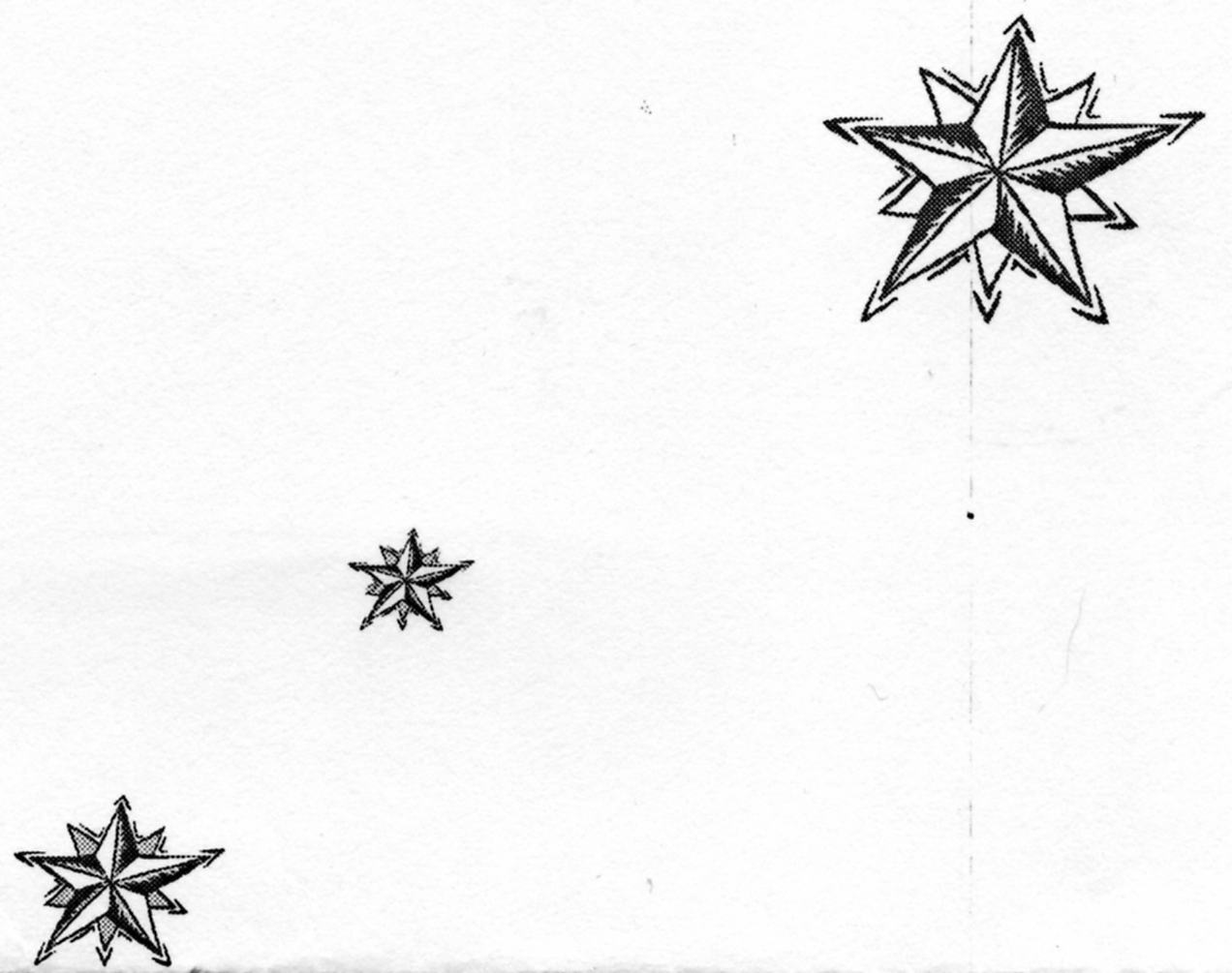 